 Nr.      din data de  12 noiembrie  2020M I N U T Aședinței ordinare a Consiliului Local al Municipiului Dej  încheiată azi, 12 noiembrie  2020, convocată în conformitate cu prevederile art. 133, alin. (1) și 134 alin (1) și (2)  din Ordonanța de Urgență Nr. 57/2019, conform Dispoziției Primarului Nr.     din data de  6 noiembrie 2020,		Lucrările ședinței se vor desfășura pe platforma on-line de videoconferință, cu următoarea ORDINE DE ZI:1. .  Proiect de hotărâre privind aprobarea întocmirii Contractului de închiriere pentru terenul situat în Municipiul Dej, Strada I.C. Brătianu Nr. 1, Bloc E 2, Ap. 12, pe care este edificată o ”Extindere la parterul blocului – spațiu comercial”.2. Proiect de hotărâre privind aprobarea întocmirii Contractului de concesiune pentru terenul situat în Municipiul Dej, Strada Mircea cel Bătrân Nr. 5, Bloc N 2, parter, pe care este edificată ”Extindere la parterul blocului”.3. Proiect de hotărâre privind aprobarea modificării Anexei la Hotărârea Consiliului Local al Municipiului Dej Nr. 76 din data de 20 iunie 2017.4. Proiect de hotărâre privind aprobarea rectificării Bugetelor Municipiului Dej, al instituțiilor finanțate integral din venituri proprii și subvenții și aprobareea Bugetului împrumuturilor interne contractate de Unitatea Administrativ Teritorială a Municipiului Dej.5. Proiect de hotărâre privind aprobarea modificării Art. 1 din Hotărârea Consiliului Local al Municipiului Dej Nr. 17 din data de 13 februarie 2020, privind aprobarea utilizării excedentului unității de învățământ Grup Școlar ”Someș” Dej, în anul 2020. 6. Proiect de hotărâre privind aprobarea reprezentanților Consiliului Local al Municipiului Dej  în    Consiliile de Administrație ale unităților de învățământ din Municipiul Dej.7. Proiect de hotărâre privind aprobarea Contului de execuție al Bugetului local, al bugetului instituțiilor publice finanțate din venituri proprii și subvenții pe trimestrul al -  III - lea  al anului 2020.8. Proiect de hotărâre privind aprobarea Acordului de parteneriat a proiectului și a cheltuielilor legate de proiectul : ”Sprijin la nivelul regiunii de dezvoltare Nord – Vest pentru pregătirea de proiecte finanțate din perioada de programare 2021 – 2027 pe domeniile mobilitate urbană, regenerare urbană pentru municipii (altele decât reședințe de județ) și orașe, centre de agrement/baze turistice (tabere școlare) și infrastructură și servicii publice de turism, inclusiv obiectivele de patrimoniu cu potențial turistic ( 2 D )” cod SMIS 143479.9. Proiect de hotărâre privind aprobarea mandatării doamnei MUNCELEAN TEODORA   ca reprezentant al Consiliului Local al Municipiului Dej în Adunarea Generală Ordinară a Acționarilor Societății “TRANSURB” S.A. din data de 13 noiembrie 2020, pentru numirea administratorilor  în conformitate cu prevederile Ordonanței de Urgență a Guvernului Nr.109/20110. Soluționarea unor probleme ale administrației publice locale.S.A. , în vederea exeLa ședință sunt prezenți 19 consilieri, domnul Primar Morar Costan, doamna Secretar General al Municipiului Dej, reprezentanți mass-media. Ședința publică este condusă de domnul consilier Buburuz Simion - Florin, ședința fiind legal constituită. Consilierii au fost convocați prin Adresa Nr.24211din data de 6 noiembrie 2020.Președintele de ședință, domnul consilier Buburuz Simion - Florin supune spre aprobare  	Procesul verbal al ședinței de îndată din data de 6 noiembrie  2020, care este votat cu 19 voturi ”pentru”, unanimitate.	Supune spre aprobare suplimentarea Ordinei de zi cu 1. Proiect de hotărâre privind aprobarea Acordului de parteneriat a proiectului și a cheltuielilor legate de proiectul : ”Sprijin la nivelul regiunii de dezvoltare Nord – Vest pentru pregătirea de proiecte finanțate din perioada de programare 2021 – 2027 pe domeniile mobilitate urbană, regenerare urbană pentru municipii (altele decât reședințe de județ) și orașe, centre de agrement/baze turistice (tabere școlare) și infrastructură și servicii publice de turism, inclusiv obiectivele de patrimoniu cu potențial turistic ( 2 D )” cod SMIS 143479.   	 2. Proiect de hotărâre privind aprobarea mandatării doamnei MUNCELEAN TEODORA   ca reprezentant al Consiliului Local al Municipiului Dej în Adunarea Generală Ordinară a Acționarilor Societății “TRANSURB” S.A. din data de 13 noiembrie 2020, pentru numirea administratorilor  în conformitate cu prevederile Ordonanței de Urgență a Guvernului Nr.109/2011,  care sunt votate  cu … voturi ”pentru”, unanimitate.	Supune spre aprobare întreaga Ordine de zi, care este votată cu … voturi ”pentru”, unanimitate.În cadrul ședinței s-au aprobat :H O T Ă R Â R E A  Nr.  122privind aprobarea  întocmirii Contractului de închiriere pentru terenul situat în Municipiul Dej, Strada I. C. Brătianu, Nr. 1, Bl. E 2, Ap. 12, pe care este edificată o ”Extindere la parterul blocului – spațiu comercial”.Votat  cu 19 voturi ”pentru”, unanimitate.H O T Ă R Â R E A  Nr. 123privind aprobarea întocmirii Contractului de concesiune pentru terenul situat în Municipiul Dej, Strada Mircea cel Bătrân Nr. 5, Bloc N 2, parter, pe care este edificată ”Extindere la parterul blocului”Votat  cu 19 voturi ”pentru”, unanimitate.H O T Ă R Â R E A  Nr. 124privind aprobarea modificării Anexei la Hotărârea Consiliului Local al Municipiului Dej Nr. 76 din data de 20 iunie 2017Votat  cu 19 voturi ”pentru”, unanimitate.H O T Ă R Â R E A  Nr. 125privind aprobarea rectificării Bugetelor Municipiului Dej, al instituțiilor finanțate integral din venituri proprii și subvenții și aprobareea Bugetului împrumuturilor interne contractate de Unitatea Administrativ Teritorială a Municipiului Dej.Votat  cu 14 voturi ”pentru”, 1 vot împotrivă Butuza Marius, 3 abțineri- Muncelean Teodora, Sabadâș Marin Gabriel, Itu MIrcea consilier Meșter Maria Alina nu participă la vot.H O T Ă R Â R E A  Nr. 126privind aprobarea aprobarea modificării Art. 1 din Hotărârea Consiliului Local al Municipiului Dej Nr. 17 din data de 13 februarie 2020, privind aprobarea utilizării excedentului unității de învățământ Grup Școlar ”Someș” Dej, în anul 2020.Votat  cu 19 voturi ”pentru”, unanimitate.H O T Ă R Â R E A  Nr. 127privind aprobarea reprezentanților Consiliului Local al Municipiului Dej  în  Consiliile de Administrație ale unităților de învățământ din Municipiul Dej.Votat  cu 18 voturi ”pentru”, 1 abținere domnul Severin Paul Mihai.H O T Ă R Â R E A  Nr. 128privind aprobarea Contului de execuție al Bugetului local, al bugetului instituțiilor publice finanțate din venituri proprii și subvenții pe trimestrul al -  III - lea  al anului 2020.Votat  cu 14   voturi ”pentru”, 4 abțineri Butuza Marius, Itu Mircea, Sabadâș Marin Gabriel, Meșter Maria Alina, 1 vot împotrivă Haitonic Teodora Stela.H O T Ă R Â R E A  Nr. 129privind aprobarea Acordului de parteneriat a proiectului și a cheltuielilor legate de proiectul : ”Sprijin la nivelul regiunii de dezvoltare Nord – Vest pentru pregătirea de proiecte finanțate din perioada de programare 2021 – 2027 pe domeniile mobilitate urbană, regenerare urbană pentru municipii (altele decât reședințe de județ) și orașe, centre de agrement/baze turistice (tabere școlare) și infrastructură și servicii publice de turism, inclusiv obiectivele de patrimoniu cu potențial turistic ( 2 D )” cod SMIS 143479.Votat  cu 19 voturi ”pentru”, unanimitate.H O T Ă R Â R E A  Nr. 130privind aprobarea mandatării doamnei MUNCELEAN TEODORA   ca reprezentant al Consiliului Local al Municipiului Dej în Adunarea Generală Ordinară a Acționarilor Societății “TRANSURB” S.A. din data de 13 noiembrie 2020, pentru numirea administratorilor  în conformitate cu prevederile Ordonanței de Urgență a Guvernului Nr.109/201Votat  cu 16 voturi ”pentru”, 3 abțineri Severin Paul , Meșter Maria Alina, Lupan Ștefan.În conformitate cu dispozițiile art. 11 din Legea Nr. 52/2003 privind transparența decizională în administrația publică, republicată, cu modificările și completările ulterioare, minuta se publică la sediul și pe site-ul Primăriei Municipiului Dej.  	  Președinte de ședință,                         Secretar General al Municipiului Dej,             Buburuz Simion - Florin                                   Jr. Pop Cristina           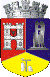 ROMÂNIAJUDEŢUL CLUJCONSILIUL LOCAL AL MUNICIPIULUI DEJStr. 1 Mai nr. 2, Tel.: 0264/211790*, Fax 0264/223260, E-mail: primaria@dej.ro 